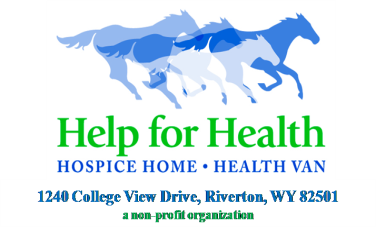          HELP FOR HEALTH         HOSPICE CARE & HOME SERVICESAPPLICATION FOR EMPLOYMENT(Please complete this form in your own handwriting)Help for Health Hospice is an equal opportunity employer.  We comply with all applicable Federal, State and Local laws concerning discrimination in employment.Name in Full:__________________________________________________________________________________Phone Number;_______________________________ E-Mail Address:_________________      ________________  Position Applying For:______________________      ____________  Social Security Number:__________________  Mailing Address:______________________________________________________________________ _ _______City:______      _______________ _______State: _________________Zip code:  ___________________________(For licensed personnel) Is your license valid in Wyoming? ______  Yes  ______ NoLicense Received from (institution):______________________________      ______ State:____________Have you ever been convicted of any felony, sentenced or received a deferred prosecution or probation for any charge including any crime related to elder abuse or neglect, or any crime relating to sexual abuse, or any drug related crime?      _____Yes      ____ _No.   If yes, please explain.  Include charge, date and location. ________________________________________________ ___________________________________________________________________________________________________________________________________________________________________________________________________________________________________________________________________________________________________________________________________________________________________________________________________________________________________________________________________________________________Have you ever been convicted of a felony or any offense involving moral turpitude (for example, theft, attempted theft, murder, rape, swindling, forgery) or has any court received a plea of guilty or a plea of nolo contender from you?           ______Yes ______No If yes, please explain.  Include charge, date and location:____               ________________________________________________________________________________________________________________________________________________________________________________________________________________________________________________________________________________________________________________________________________________________________________________________________________________________________________________________________________________________________________________________________________________________________________________________________________________________________ (You can continue on the back of this form if you need more space.) Are you physically and mentally able to perform the essential functions of the position for which you are making application with or without accommodation?       ______ Yes     ______NoAre you legally eligible for employment in this country?     ______Yes     ______NoEDUCATIONPERSONAL REFERENCESOCCUPATIONAL HISTORY (List most recent employer first, do not omit any employers.)Employer Name: _____________________________________________      Salary $  __________________Address:________________________________ ___________City:____________State:_____ _Zip:    _____Employment Dates:____From:_________To:_________     Supervisors Name:________________________Describe Job Duties:____________________________________________________________________________________________________________________________________________________________Reason for Leaving:____________________________________________________________________________________________________________________________________________________________May we contact this Employer (Please circle)____Yes____No Employer Name: _____________________________________________      Salary $  __________________Address:________________________________ ___________City:____________State:_____ _Zip:    _____Employment Dates:____From:_________To:_________     Supervisors Name:________________________Describe Job Duties:____________________________________________________________________________________________________________________________________________________________Reason for Leaving:____________________________________________________________________________________________________________________________________________________________May we contact this Employer (Please circle)____Yes____No Employer Name: _____________________________________________      Salary $  __________________Address:________________________________ ___________City:____________State:_____ _Zip:    _____Employment Dates:____From:_________To:_________     Supervisors Name:________________________Describe Job Duties:____________________________________________________________________________________________________________________________________________________________Reason for Leaving:____________________________________________________________________________________________________________________________________________________________May we contact this Employer (Please circle)____Yes____No Employer Name: _____________________________________________      Salary $  __________________Address:________________________________ ___________City:____________State:_____ _Zip:    _____Employment Dates:____From:_________To:_________     Supervisors Name:________________________Describe Job Duties:____________________________________________________________________________________________________________________________________________________________Reason for Leaving:____________________________________________________________________________________________________________________________________________________________May we contact this Employer (Please circle)____Yes____No ______________________________________________________________________________________ I certify that the information contained in this application is correct to the best of my knowledge and I understand that any misstatements or omission of information is grounds for ending the hiring process or dismissal.  I authorize verification of information provided on this application; and authorize the references listed above to give you all pertinent information concerning my previous employment; and release all parties from all liability for any damage that may result from furnishing same to Help for Health Hospice .  In consideration of my employment, I agree to conform to the rules and regulations of Help for Health Hospice.   I further agree that either I or Help for Health Hospice may terminate my employment with or without cause and with or without prior notice, at any time.  _______________________________            _______________                 _       ____________________________                                                    Applicant’s Signature							 DatePlease Do Not Write Below this Line******************************************************************************Interviewer’s Notes:   __________________________________________________________________________________________________________________________________________________________________________________________________________________________________________________________________________________________________________________________________________ _______________________________________________________________________________________        _____________________________________________________________________________________________________________________________________________________       ______________________ _____________________________________________________________________________________________________________________________________________________________________________________________________________________________________________________________________Help for Health is an Equal Opportunity EmployerInstitutionLocationNo. of Years YouAttendedDid You                                                                     GraduateDegree EarnedNameAddressCity/State/ZipPhone1.2.3.